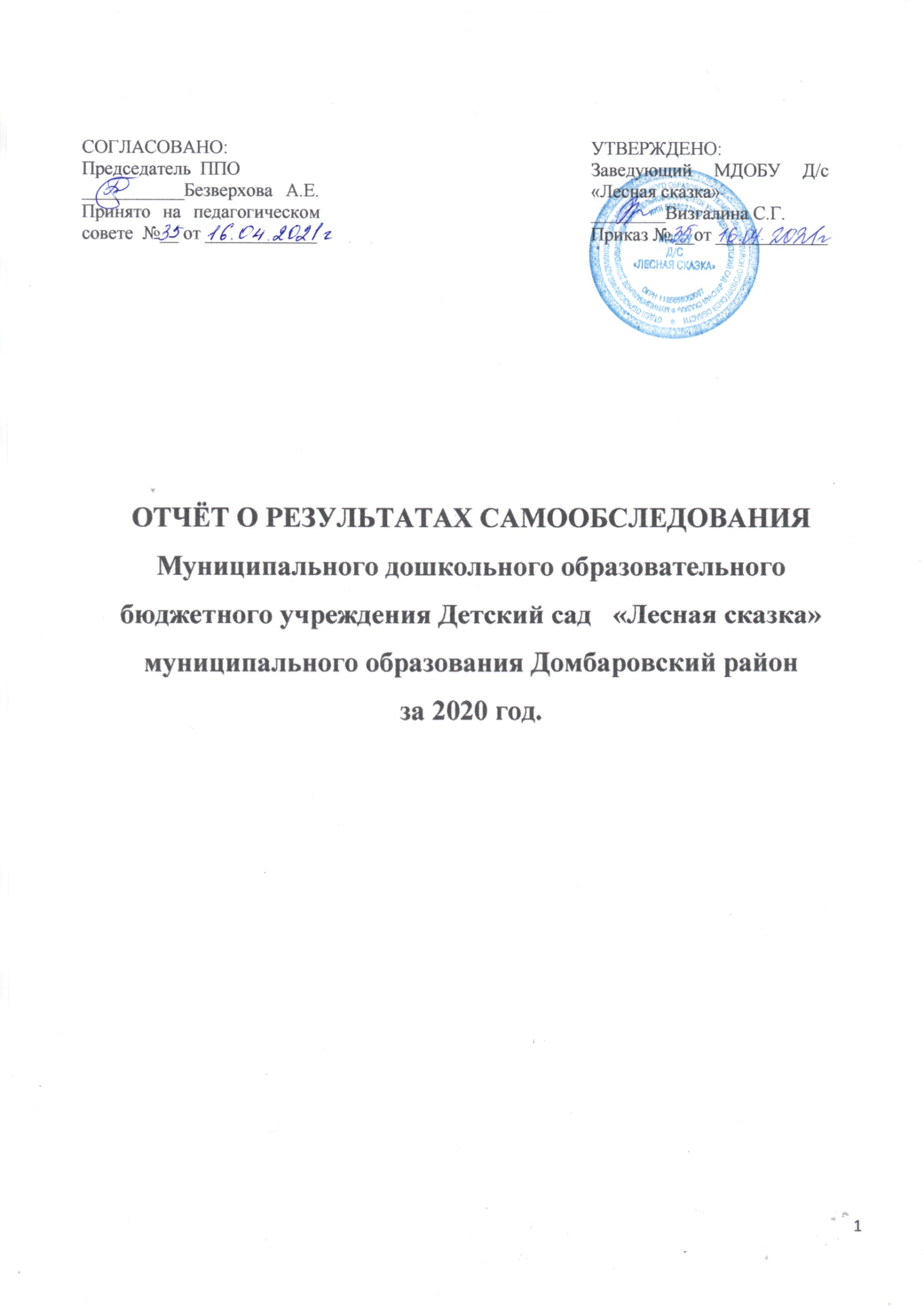 I. Аналитическая часть……………………………………………………………………….31. Общая характеристика образовательного учреждения………………………………..32. Система управления ДОУ………………………………………………………………….43. Общие сведения об образовательном процессе………………………………………….64. Организация и содержание образовательного процесса……………………………….85.Качество кадрового обеспечения и оценка востребованности выпускников……….116.Оценка качества учебно-методического обеспечения………………………………….167.Качество учебно-методического и библиотечно- информационного обеспечения…188. Качество материально-технической базы……………………………………………….249. Внутренняя система оценки качества образования……………………………………31II. Результаты анализа деятельности ДОУ…………………………………………………32Самообследование деятельности Муниципального дошкольного образовательного бюджетного учреждения Детский сад  «Лесная сказка» муниципального образования Домбаровский район (далее ДОУ) составлено в соответствии с Приказом Минобрнауки Российской Федерации от 14 июня 2013 г. № 462 «Порядок проведения самообследования образовательной организацией».Самообследование включает в себя аналитическую часть и результаты анализа деятельности ДОУ за 2020 календарный год.I. Аналитическая часть1. Общая характеристика образовательного учрежденияНазвание: Муниципальное дошкольное  образовательное бюджетное учреждение Детский сад  «Лесная сказка» муниципального образования Домбаровский район.Тип учреждения: дошкольная образовательная организация.Организационно-правовая форма ДОУ: муниципальное бюджетное учреждение.  Лицензия на образовательную деятельность: № 3147 от 24.03.2017 г.Серия 56Л01 Юридический адрес: 462734, Оренбургская область, Домбаровский район, п. Домбаровский, ул.Железнодорожная, д.66                                                                                                                                                Фактический адрес: тот же.Заведующий: Визгалина Светлана ГригорьевнаТелефон:  8(35367) 2-00-07, 8(35367) 2-00-08Учредитель: муниципальное образование Домбаровский район.  Сайт:  http:  леснаясказка56.рфФункционирует: с 2016 г.Режим работы МДОБУ:  пятидневная рабочая неделя с выходными днями в субботу и воскресенье, с 10,5-часовым пребыванием воспитанников в детском саду  с 8.00. до 18.30.В организации разработаны локальные нормативные акты по основным вопросам организации и осуществления образовательной деятельности, в том числе:-Правила приема на обучение по образовательным программам дошкольного образования;-Положение о режиме занятий обучающихся (воспитанников) ;-Порядок и основания перевода, отчисления и восстановления обучающихся(воспитанников) ; -Порядок оформления возникновения, приостановления и прекращенияотношений между МДОБУ и (или) родителями (законными представителями) несовершеннолетних обучающихся (воспитанников)Количество работающих педагогических работников:  12 человек.Формы, периодичность и порядок текущего контроля успеваемости и промежуточной аттестации в организации не предусмотрены.Образовательная деятельность осуществляется в группах общеразвивающей направленности:количество групповых ячеек по проекту: 6количество действующих групп: 5;  в них детей всего: 108;Количество  групповых ячеек не занятых группой детей: 1;- Дошкольное учреждение осуществляет свою деятельность в соответствии c:- Законом РФ «Об образовании» от 29.12.2012 г, № 273-ФЗ, - Порядком организации и осуществления образовательной деятельности по основным общеобразовательным программам - образовательным программам дошкольного образования,   приказом Министерства образования и науки РФ от 30.08.2013г. № 1014, - Санитарно-эпидемиологическими правилами и нормативами СанПиН 2.4.1.3049-13- Уставом МДОБУ, - Федеральным законом «Об основных гарантиях прав ребёнка в Российской Федерации», - Конвенцией ООН о правах ребёнка;- Локальными актами ДОУ.Вывод: ДОУ зарегистрировано и функционирует в соответствии с нормативными документами в сфере образования Российской Федерации. Оценка образовательной деятельности в Учреждении удовлетворительная и строится с учетом всех требований законодательства Российской Федерации в сфере образования, что определяет его  функционирование, вовлеченность всех сотрудников и семей обучающихся в воспитательно-образовательный процесс. Муниципальное задание по наполняемости учреждения детьми выполнено не в полном объеме, в связи со сменой места жительства семей воспитанников.2.   Система управления ДОУУправление ДОУ осуществляется в соответствии с действующим законодательством Российской Федерации: Законом РФ «Об образовании в Российской Федерации» от 29.12.2012 № 273-ФЗ, нормативно-правовыми документами Министерства образования и науки Российской Федерации и Оренбургской области, на основе сочетания принципов единоначалия и коллегиальности.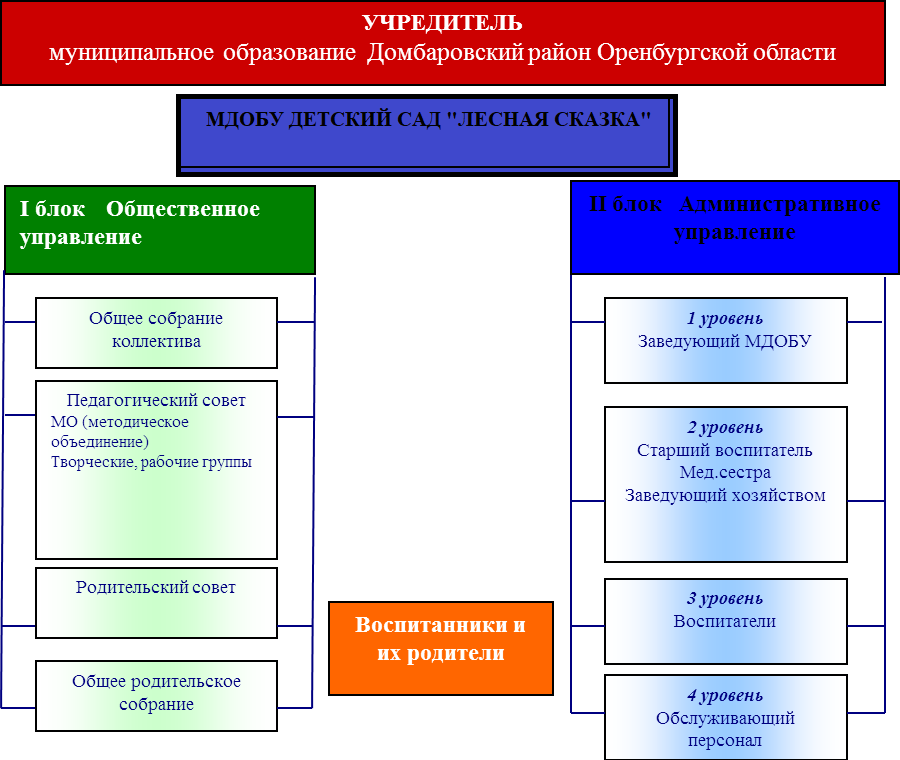 В ДОУ разработан пакет документов, регламентирующих его деятельность: Устав ДОУ, локальные акты, договоры с родителями, педагогическими работниками, обслуживающим персоналом, должностные инструкции. Имеющаяся структура системы управления соответствует Уставу ДОУ и функциональным задачам ДОУ.Управление ДОУ осуществляется в соответствии с законодательством Российской Федерации на основе сочетания принципов единоначалия и коллегиальности. Единоличным исполнительным органом ДОУ является заведующий, который осуществляет текущее руководство деятельностью учреждения.В ДОУ формируются коллегиальные органы управления: общее собрание работников, педагогический совет, родительский совет. Коллегиальные органы управления могут представлять интересы ДОУ в следующих пределах: представлять интересы ДОУ перед любыми лицами и в любых формах, не противоречащих закону, в том числе обращаться в органы государственной власти, органы местного самоуправления с заявлениями, предложениями, жалобами; защищать права и законные интересы ДОУ всеми допустимыми законом способами.Деятельность коллегиальных органов управления осуществляется в соответствии с Положениями: Положение об Общем собрании  работников МДОБУ, Положение о Педагогическом совете, Положение о родительском совете,Представительным органом работников является первичная профсоюзная организация (ППО).Контроль является неотъемлемой частью управленческой системы ДОУ.  Два раза в год   проводится мониторинг  выполнения задач  ОП ДО, реализуемой в ДОУ. В мае проводится анализ выполнения задач годового плана, анализ эффективности методической работы, качества реализации задач ООП ДО и Программы развития дошкольного учреждения. Контроль процесса реализации ОП ДО осуществляется  разными методами и охватывает все разделы. В первую очередь это тематические проверки по годовым задачам и другим темам в зависимости от состояния работы учреждения. В течение учебного года за педагогической деятельностью осуществлялся контроль разных видов (предупредительный, оперативный, тематический, фронтальный) со стороны заведующего, старшего воспитателя. Все виды контроля проводятся с целью изучения воспитательно – образовательного процесса и своевременного оказания помощи педагогам и коррекции педпроцесса, являются действенным средством стимулирования педагогов к повышению качества образования.Для каждого вида контроля разрабатывались критерии, собиралась и анализировалась разнообразная информация, по результатам контроля составлялась справка, вырабатывались рекомендации, определялись пути исправления недостатков; исполнение рекомендаций проверялось. На начало контроля и по результатам издавались приказы заведующего.В детском саду практикуется такая форма контроля, как открытые просмотры. План открытых просмотров является частью годового плана. Такая форма работы позволяет педагогам не только проконтролировать коллегу по работе, но и предоставляет  возможность для самообразования, обмена опытом.На итоговом Педагогическом совете воспитатели делают самоанализ своей работы. Это помогает педагогам осуществить профессиональную самооценку и скорректировать свою педагогическую деятельность.Регулярно используется в процессе контроля такая форма, как посещение образовательной деятельности. Посещения проводит заведующий или старший воспитатель (в зависимости от намеченной цели). Результаты наблюдений фиксируются в картах по контролю. Система управления в ДОУ обеспечивает оптимальное сочетание традиционных и современных тенденций: программирование деятельности ДОУ в режиме развития, обеспечение инновационного процесса в ДОУ, комплексное сопровождение развития участников образовательной деятельности, что позволяет эффективно организовать образовательное пространство ДОУ. Вывод: Действующая система управления позволяет оптимизировать управление, включить в пространство управленческой деятельности значительное число педагогов, работников ДОУ и родителей (законных представителей). Деятельность коллегиальных органов управления ДОУ регламентируется Положениями, разработанными организацией самостоятельно, работа осуществляется в соответствии с планами.Перспектива на 2021 год: Дальнейшее приведение в соответствие с законодательством РФ локальных актов Учреждения регламентирующих деятельность Учреждения в условиях нового законодательства.Структура и механизм управления ДОУ позволяют обеспечить стабильное функционирование,  способствуют развитию инициативы участников образовательного процесса (педагогов, родителей (законных представителей), детей) и сотрудников ДОУ. 3. Общие сведения об образовательном процессеОбразовательная деятельность в МДОБУ Д/с «Лесная сказка» организуется и реализуется в соответствии с  образовательной программой дошкольного образования ДОУ (далее ОП ДО), разработанной и утвержденной организацией самостоятельно для групп общеразвивающей направленности, в соответствии с федеральным государственным образовательным стандартом дошкольного образования.Образовательная программа дошкольного образования направлена на разностороннее развитие детей дошкольного возраста с учетом их возрастных и индивидуальных особенностей, в том числе, достижение детьми дошкольного возраста уровня развития, необходимого и достаточного для успешного освоения ими образовательных программ начального общего образования, на основе индивидуального подхода к детям дошкольного возраста и специфичных для детей дошкольного возраста видов деятельности.Образовательная программа МДОБУ Д/с «Лесная сказка» состоит из обязательной части и части, формируемой участниками образовательных отношений. Обе части являются взаимодополняющими и необходимыми с точки зрения реализации требований Федерального государственного образовательного стандарта дошкольного образования (далее - ФГОС ДО).В	части	Программы,	формируемой	участниками образовательных отношений, представлена программа разработанная учреждением самостоятельно, учитывающие образовательные потребности, интересы и мотивы детей, членов их семей и педагогов, специфику национальных, социокультурных условий, в которых осуществляется образовательная деятельность:Программа «Наш край родной» реализуется в течение 2 лет работы с детьми от 5 до 7 лет, в рамках образовательной области «Познавательное развитие».целью создания комфортных условий для пребывания детей в детском саду, а также оптимального распределения времени, отведенного на организацию образовательной деятельности (занятий), совместную и самостоятельную деятельность, а также периоды приема пищи и дневной сон в образовательном учреждении разработан режим дня на теплый и холодный период.Построение образовательного процесса в ДОУ основывается на адекватных возрасту формах работы с детьми. Выбор форм работы осуществляется педагогом самостоятельно и зависит от актуальных потребностей детей, опыта и творческого подхода педагога. В работе с детьми младшего дошкольного возраста используются преимущественно игровые, сюжетные и интегрированные формы образовательной деятельности. Обучение происходит опосредованно, в процессе увлекательной для малышей деятельности.Характерными особенностями являются использование разнообразных форм организации учебного процесса, наличие условий для индивидуальной работы с детьми. Для организации самостоятельной деятельности детей предоставлен достаточный объем времени в режиме дня.Образовательная деятельность ведётся на русском языке, в очной форме, уровень образования – дошкольное общее образование. При организации образовательного процесса учитываются принципы интеграции образовательных областей (физическое развитие, познавательное развитие, речевое развитие, социально-коммуникативное развитие, художественно-эстетическое развитие) в соответствии с возрастными возможностями и особенностями детей. Основной формой образования и воспитания является игра и виды детской деятельности (игровая, коммуникативная, трудовая, познавательно-исследовательская, продуктивная, музыкально-художественная, чтение художественной литературы, физическая активность).В основу организации образовательного процесса положен комплексно-тематический принцип планирования. Проектирование образовательного процесса осуществляется через описание специфически детских видов деятельности. Педагоги стремятся органично интегрировать различные виды детской деятельности в рамках одной образовательной ситуации (темы недели, проекта). Педагоги дошкольного учреждения активно внедряют инновационные формы осуществления образовательного процесса - образовательные проекты, использование ИКТ на занятиях, достаточно хорошо осведомлены об психофизиологических особенностях детей в группе, при организации воспитательно - образовательного процесса, подборе методических пособий, игр и  игровых материалов учитывают особенности психических процессов, эмоциональной и волевой сферы ребенка.Образовательный процесс строится на основе законодательно-нормативных документов, оценки состояния здоровья детей, системы психолого-педагогических принципов, отражающих представление о самоценности дошкольного детства. Представленные в образовательном процессе формы взаимодействия с детьми полностью соответствуют возрастным возможностям детей, учитывают детские интересы и потребности, стимулируют детей на проявление инициативности, активности и самостоятельности.Освоение образовательной программы дошкольного образования не сопровождается проведением промежуточной и итоговой аттестацией обучающихся (воспитанников).Вывод: Оценка образовательной деятельности в Учреждении удовлетворительная и строится с учетом всех требований законодательства Российской Федерации в сфере образования, что определяет его стабильное функционирование и дальнейшее развитие, вовлеченность всех сотрудников и семей обучающихся в воспитательно-образовательный процесс.4. Организация и содержание образовательного процессаОценка организации учебного процессаГлавной целью воспитательно-образовательного  процесса в ДОУ является создание условий развития каждого ребенка, открывающих возможности для его позитивной социализации, его личностного развития, развития инициативы и творческих способностей на основе сотрудничества со взрослыми и сверстниками и соответствующим возрасту видам деятельности. Учебный процесс в организации осуществляется согласно утвержденных календарных учебных графиков; учебных планов, составленных в соответствии образовательной программой дошкольного образования; адаптированной программой дошкольного образования для ребенка с НОДА, разработанной в соответствии с индивидуальной программой реабилитации ребенка-инвалида, которые разработаны в соответствии со следующими документами, регламентирующими деятельность образовательной организации:1. Федеральный закон от 29.12.2012 № 273-ФЗ «Об образовании в РФ».  2. Приказ Министерства образования и науки РФ от 17 октября 2013 г. № 1155 «Об утверждении федерального государственного образовательного стандарта дошкольного образования» (зарегистрировано в Минюсте РФ 14 ноября 2013 г., № 30384).3. Приказ Министерства образования и науки РФ от 30 августа 2013 г. № 1014 «Об утверждении Порядка организации и осуществления образовательной деятельности по основным общеобразовательным программам - образовательным программам дошкольного образования».4. Постановление Главного государственного санитарного врача Российской Федерации от 15 мая 2013 г. № 26 «Об утверждении СанПиН 2.4.1.3049-13 «Санитарно-эпидемиологические требования к устройству, содержанию и организации режима работы дошкольных образовательных организаций».В календарном учебном графике отражены: регламентирование образовательного процесса, направленность и количество возрастных групп, режим работы групп, начало и окончание учебного года, продолжительность учебной недели, продолжительность каникул, сроки летне-оздоровительной работы, продолжительность непрерывной образовательной деятельности (одного занятия) и максимально допустимый объем образовательной нагрузки в первой и во второй половине дня, в соответствии с СанПиН.Программа обеспечивает разностороннее развитие детей в возрасте от 1,5 до 7 лет с учетом их возрастных, индивидуальных психологических и физиологических особенностей по основным образовательным областям – физическому, социально-коммуникативному, познавательному, речевому и художественно-эстетическому развитию дошкольников. Программа обеспечивает достижение воспитанниками готовности к школе.Программа направлена на: создание условий развития ребенка, открывающих возможности для его позитивной социализации, его личностного развития, развития инициативы и творческих способностей на основе сотрудничества со взрослыми и сверстниками и соответствующим возрасту видам деятельности; на создание развивающей образовательной среды, которая представляет собой систему условий социализации и индивидуализации детей.В ДОУ отработана система взаимодействия всех педагогов (администрации, воспитателей, педагога - психолога, учителя – логопеда,  музыкального руководителя), система взаимодействия с родителями (законными представителями), ведется работа по расширению социального партнерства. Использование современных педагогических технологий (проектной, игровой, ИКТ) в дошкольном образовании как одного из методов интегративного обучения дошкольников, позволило значительно повысить самостоятельную активность детей, развивать творческое мышление, умение детей самостоятельно, разными способами  находить информацию об интересующем предмете или явлении и использовать эти знания для создания новых объектов действительности.  А так же,  делает образовательную систему ДОУ открытой для активного участия родителей.ОП ДО реализуется  согласно годовому планированию, режиму дня, годовому учебному графику, учебному плану и режиму организованной образовательной деятельности (ООД), которые  составлены в соответствии с современными дидактическими, санитарными и методическими требованиями, содержание выстроено в соответствии с ФГОС ДО. При составлении плана образовательной деятельности учтены предельно допустимые нормы учебной нагрузки, изложенные в  СанПиН 2.4.1.3049-13. Продолжительность ООД:во второй  группе раннего возраста (дети от 1,5 до 3 лет) – 10 минут;в младшей группе ( дети от 3 до 4 лет) – 15 минут;в средней группе (дети от 4 до 5 лет) – 20 минут;в старшей группе (дети от 5 до 6 лет) 20-25 минутв подготовительной к школе группе (дети от 6 до 7 лет) – 30 минут.В середине ООД педагоги проводят физкультминутку. Между ООД предусмотрены перерывы продолжительностью не менее 10 минут. Образовательный процесс реализуется в адекватных дошкольному возрасту формах работы с детьми с учетом  требований ФГОС ДО. Образовательная деятельность осуществляется в процессе организации различных видов детской деятельности, организованной образовательной деятельности, осуществляемой в ходе режимных моментов, самостоятельной деятельности, взаимодействия с семьями детей. Основной формой работы с детьми дошкольного возраста и ведущим видом деятельности для них является игра. целью создания комфортных условий для пребывания детей в детском саду, а также оптимального распределения времени, отведенного на организацию образовательной деятельности (занятий), совместную и самостоятельную деятельность, а также периоды приема пищи и дневной сон в образовательном учреждении разработан режим дня на теплый и холодный период.Построение образовательного процесса в ДОУ основывается на адекватных возрасту формах работы с детьми. Выбор форм работы осуществляется педагогом самостоятельно и зависит от актуальных потребностей детей, опыта и творческого подхода педагога. В работе с детьми младшего дошкольного возраста используются преимущественно игровые, сюжетные и интегрированные формы образовательной деятельности. Обучение происходит опосредованно, в процессе увлекательной для малышей деятельности.В работе с детьми педагоги используют образовательные технологии деятельностного типа: развивающее обучения, проблемное обучения, проектную деятельность.Характерными особенностями являются использование разнообразных форм организации учебного процесса, наличие условий для индивидуальной работы с детьми. Для организации самостоятельной деятельности детей предоставлен достаточный объем времени в режиме дня.Всестороннее развитие воспитанников ДОУ обеспечивается в том числе, через созданную  предметно-развивающую среду, которая  инициирует познавательную и творческую активность детей, предоставляет ребенку свободу выбора форм активности, обеспечивает содержание разных форм детской деятельности, безопасна и комфорта, соответствует интересам, потребностям и возможностям каждого ребенка, обеспечивает гармоничное отношение ребенка с окружающим миром. ППРС укомплектована с учетом финансовых возможностей ДОУ.Взаимодействие с родителями и социальным окружением коллектив МДОБУ Д/с  «Лесная сказка»  строит на принципе сотрудничества. Родители оказывают всестороннюю поддержку воспитательно-образовательного процесса в детском саду, оказывают помощь в озеленении участка, подготовке и участии в праздниках и других мероприятиях.При этом педагогическим коллективом решаются приоритетные задачи:повышение педагогической культуры родителей;приобщение родителей к участию в жизни детского сада;изучение семьи и установление контактов с ее членами для согласования воспитательных воздействий на ребенка.Для решения этих задач используются различные формы работы:групповые родительские собрания, консультации;проведение совместных мероприятий для детей и родителей;анкетирование;наглядная информация;консультирование специалистами ДОУ;показ занятий для родителей;выставки совместных работ;посещение открытых мероприятий и участие в них;заключение договоров с родителями вновь поступивших детей.Социальные партнеры МДОБУ Д/с «Лесная сказка»Родители воспитанников ДОУ;МОАУ «ДСОШ№1»;МБУДО Детский центр «Радуга»пожарная часть;детская   библиотека;детская музыкальная школа;ФОК «Колос»Посредством реализации социального партнерства в течение учебного года осуществлялось стимулирование укрепления внутрисемейных отношений, активизация педагогического взаимодействия в системе «педагог-родитель», «родитель-ребенок», «педагог-ребенок». Воспитанники знакомились со структурой и устройством окружающей действительности на основе реальных примеров и непосредственного наблюдения и взаимодействия, учились уважать труд людей разных профессий, учились любить свою малую Родину, развивалось умение контактировать с взрослыми, не входящими в круг их непосредственного общения на основе общепринятых моральных норм и правил. В результате проведенной работы  в данном направлении повысился уровень нравственно-патриотического и социально-личностного развития. Вывод: оценка организации учебного процесса в 2020 году удовлетворительная. Образовательный процесс в ДОУ организован в соответствии с требованиями, предъявляемыми законодательством к дошкольному образованию и направлен на сохранение и укрепление здоровья воспитанников, предоставление равных возможностей для их полноценного развития и подготовки к дальнейшей учебной деятельности и жизни в современных условиях. Количество и продолжительность образовательной деятельности устанавливаются в соответствии с санитарно-гигиеническими нормами и требованиями.Для организации самостоятельной деятельности детей предоставлен достаточный объем времени в режиме дня.5. Качество кадрового обеспечения и оценка востребованности выпускников.Для качественной реализации образовательной программы дошкольное учреждение  укомплектовано квалифицированными кадрами  на 92%: педагогическими, руководящими и иными.Всего педагогов: 12 (включая 1 руководителя и 2 педагогического работника, музыкального руководителя). Воспитательно-образовательную работу осуществляют 11 педагогов:  из них 5 основных воспитателей, 3 подменных воспитателей, музыкальный руководитель, учитель – логопед,  педагог – психолог, старший воспитатель. Отличительной особенностью дошкольного учреждения является стабильность педагогических кадров и обслуживающего персонала.Образование педагогических кадров МДОБУ Д/с «Лесная сказка»Повышение квалификации педагогов МДОБУ Д/с «Лесная сказка»2020 учебном году 2 педагога аттестованы: на первую квалификационную категорию – Айткулова И.П., на высшую квалификационную категорию – Шахова Е.Г., воспитатели Тимирова А.А., Рапоткина Е.А., Переплетчикова О.В. планируют аттестоваться на первую квалификационную категорию, на высшую квалификационную категорию Безверхова А.Е. в начале 2021 г. Таким образом, 	можно сделать вывод о том, что к концу 2020 г.100 % педагогов имеют  педагогическое высшее и ср/спец. образование; 90 % педагогов имеют квалификационные категории. Коллектив ДОУ в целом использует весь доступный в настоящее время  спектр форм и методов повышения квалификации, 3 педагога дистанционно обучились на курсах повышения квалификации по темам, связанным с внедрением в образовательную систему ДОУ ФГОС ДО.):План аттестационных мероприятий и курсовой переподготовки на 2020 г. выполнен: получили  квалификационную категорию 2 педагога. Все  педагогические работники повышают профессиональный уровень в соответствии с Законом РФ «Об образовании в Российской Федерации» 1 раз в 3 года. Методическая работа в ДОУ направлена на повышение компетентности педагога в вопросах совершенствования образовательного процесса и создание такой образовательной среды, в которой полностью будет реализован творческий потенциал каждого педагога, всего педагогического коллектива и, в конечном счете, на обеспечение качества образовательного процесса ДОУ. При планировании и проведении методической работы в ДОУ отдается предпочтение активным формам обучения, таким как: семинары-практикумы, круглые столы, просмотры открытых мероприятий, взаимопосещения, использование ИКТ.В 2020  г.  педагог  Мухтарбаева А.С.  награждена грамотой ОО Домбаровского района за участие в муниципальном этапе областного конкурса профессионального мастерства работников системы образования Домбаровского района «Лучший видеоурок»  в рамках конкурса «Учитель Оренбуржья- 2020 г.»; также участвовали во  всероссийских онлайн- конкурсах: Видеолекция на тему: «Патриотическое воспитание - основа формирования личности гражданина и патриота» Безверхова А .Е., Дроздова Т.И. – свидетельство; Международный конкурс Педагогического Мастерства «Инновационные педагогические идеи»; Шахова Е.Г. - сертификат 1 место педагог Аймуратова Н.С. подготовила участника, призера I региональный научно-практическая конференция дошкольников «Совёнок» в г. Орске (Досова Зарина - IIместо) – благодарственное письмо; участвовали в проведении  РМО воспитателей, старших воспитателей. Участие в семинарах, конференциях, вебинарах2020 учебном году педагоги принимали участие в семинарах, конференциях, вебинарах различного уровня:- районный семинар на тему: «Нравственно – патриотическое воспитание» «Использование современных педагогических технологий в нравственно-патриотическом воспитании детей дошкольного возраста»- сообщение, видео-презентация (Ст. воспитатель Дроздова Т.И.)«Патриотическая викторина ко Дню Народного единства»- сообщение, видео-презентация (Педагог - психолог Шахова Е.Г.)Мастер – класс «Народные игры » - сообщение, видео-презентация (воспитатель Печкина Л.К.)Праздник в честь «Дня Народного Единства» - «Дружба народов» - Сообщение, видео-презентация (Аймуратова Н.С.)- мастер-классы на темы: «Квест – игра – как средство воспитания и развития дошкольников согласно ФГОС», «Спасем планету добра» воспитатель Печкина Л.К., «Проектная деятельность в ДОУ» «Когда мы едины, мы непобедимы» воспитатель Аймуратова Н.С., Информационно-творческий проект «Сказка ложь, да в ней намек – добрым молодцам урок» воспитатель Мухтарбаева А.С. - участие в вебинарах: Всероссийский журнал «Воспитатель» (сертификат слушателя всероссийского вебинара на тему: «Игровая деятельность как механизм развития дошкольника» , воспитатель Мухтарбаева А.С.) Онлайн – конференция «Как детским садам организовать работу и обучение в период пандемии коронавируса» (Печкина Л.К., Безверхова А.Е., Аймуратова Н.С.) ); приняли участие в VII Всеросийском онлайн-форуме – конференции «Воспитатели России»: «Здоровые дети – здоровое будушее» (Печкина Л.К., Аймуратова Н.С., Умбетова Н.А., Мухтарбаева А.С.); участие в 12-ти онлайн-конференции Большого фестиваля дошкольного образования «Воспитатели России» (Печкина Л.К., Безверхова А.Е., Аймуратова Н.С., Умбетова Н.А., Мухтарбаева А.С.); участие во Всеросийском форуме «Воспитатели России»: «Воспитаем здорового ребенка» (Умбетова Н.А., Тимирова А.А.); Участие дошкольного марафона Большого онлайн-фестиваля дошкольного образования «Воспитатели России» (Печкина Л.К., Безверхова А.Е); Большой фестиваль дошкольного образования номинация «Сидим дома» (Печкина Л.К.); Большой фестиваль дошкольного образования номинация «Открытое занятие» (Безверхова А.Е); вебинар «Современные подходы к созданию образовательных ресурсов для дистанционного обучения» (Переплетчикова О.В.); «Современные формы работы с детьми в дошкольном и дополнительном образовании» (Переплетчикова О.В.); ,  Вебинар на портале «Солнечный свет» (Шахова Е.Г.); «Развитие мелкой моторики и зрительно - моторной координации у детей при подготовке к школе» (Шахова Е.Г.), «Развитие произвольности у старших дошкольников - залог успешного обучения в школе» (Шахова Е.Г.); Вебинар «Создание службы ранней помощи в дошкольной образовательной организации» (Шахова Е.Г.).На базе ДОУ проведено 5 районных методических объединений, которые получили положительные отзывы присутствовавших:- РМО воспитателей  подготовительных групп на тему: Ко Дню Народного Единства «Дружба народов», лэпбук «День народного единства»- РМО старших групп воспитателей на тему: Квест – как одна из деятельностных форм организации образовательного процесса ДОУ в рамках реализации ФГОС ДО» (квест - игра). Презентация опыта работы педагогов (открытое занятие). Презентация методического кейса «Квест - игры для разностороннего развития дошкольников»- РМО музыкальных руководителей на тему: Консультация «Развитие творческих способностей детей дошкольного возраста через игру на музыкальных инструментах в условиях реализации ФГОС ДОО»- РМО воспитателей средних групп на тему:  «Формирование творческих способностей детей среднего возраста посредством нетрадиционной техники». Презентация «Нетрадиционная техника рисования с детьми»- РМО воспитателей младших групп на тему: Формирование элементарных математических представлений «Машенькины помощники». Консультация «Использование здоровье сберегающих технологий в работе с детьми 3-4 лет».-РМО воспитателей группы раннего возраста на тему: НОД по физическому развитию «Васька кот». Консультация на тему: «Двигательная активность детей раннего возраста». Результативность воспитанников ДОУ так - же можно проследить благодаря полученным результатам при участии в творческих конкурсах: В  2019 учебном году воспитанники ДОУ имели возможность реализовать свой творческий потенциал в различных конкурсах, викторинах, акциях, олимпиадах и др. В подготовке воспитанников приняли участие все педагоги ДОУ.МДОБУ Д/с «Лесная сказка»» создано на основании Постановления администрации Домбаровского района Оренбургской области; «О создании муниципального дошкольного образовательного бюджетного учреждения Детский сад «Лесная сказка» от 24.04.2016г. № 577-п и начало свою деятельность с  01.12.2016года. 1 выпуск воспитанников из детского сада в школу произведен в мае 2018 года. (17 выпускников). В мае 2020г. из детского сада выпустилось в школу – 19 детей 2014г.р. В 2021г. планируется выпуск 23 детей - 2015 г.р.Выводы: Оценка кадрового обеспечения  удовлетворительная,  у воспитанников дошкольного учреждения сформированы основные предпосылки к учебной деятельности.. Кадровое обеспечение дошкольной образовательной организации соответствует требованиям, а следовательно, способствует успешной реализации образовательной программы дошкольного образования, обладает инновационным потенциалом. Постоянное участие в городских, областных, международных мероприятиях поддерживали и оптимизировали исследовательский интерес педагогов. Вырос уровень квалификации педагогов, профессиональных компетенций.   В целом работа педагогического коллектива детского сада отмечается достаточной стабильностью и положительной результативностью.6.Оценка качества учебно-методического обеспеченияРуководство методической работой МДОБУД/с "Лесная сказка" осуществляет старший воспитатель Дроздова Татьяна Ивановна, педагогический стаж работы- 31 лет, в должности старшего воспитателя- 13 лет, имеет высшую квалификационную категорию по должности «старший воспитатель».качестве цели методической работы МДОБУ  выступает повышение квалификациии профессионального  мастерства  каждого  педагога  (включая  и  меры  по  управлениюпрофессиональным самообразованием, самовоспитанием, самосовершенствованием педагогов), развитие и повышение творческого потенциала педагогического коллектива МДОБУ, совершенствование воспитательно-образовательного процесса, достижение оптимального уровня образования, воспитания и развития детей на основании достижений науки, передового педагогического опыта и анализа воспитательно-образовательного процесса.Задачи методической работы МДОБУ:содействие повышению уровня педагогических знаний;содействие  повышению  уровня  педагогического  мастерства  и  педагогическойтехники;содействие  повышению уровня психологической осведомлённости и готовностипедагога;содействие изучению и использованию в своей профессиональной деятельности современных педагогических технологий, методик, приёмов и способов успешного обучениявоспитания, а также способов диагностирования детской успешности;поддержка педагогов, разрабатывающих и стремящихся к реализации авторских программ, пособий;создание условий и привитие интереса к самообразованию педагогов;формирование у педагогов устойчивых профессиональных ценностей и взглядов;организация информационного обеспечения педагогов;внедрение в практику работы педагогов, основ научной организации труда. Методическая работа в МДОБУ направлена на выполнение следующих функций:функции, направленные на педагога и развитие его личностных качеств (обогащение знаний педагогов; развитие ценностных ориентаций и нравственных качеств педагогов; развитие педагогической техники и педагогического мастерства);функции, направленные на педагога и развитие его творческого потенциала (выработка общих ценностей и ориентаций, организация диагностики детей и педагогов, выявление, изучение и распространение передового педагогического опыта, приобщение коллектива к научно- исследовательской работе, стимулирование творчества и инициативы, анализ конкретных результатов учебно-воспитательного процесса);функции направленные на коллектив, развитие его творческого потенциала (выработка общих ценностей и ориентаций, организация диагностики детей и педагогов, выявление, изучение и распространение передового педагогического опыта, приобщение коллектива к научно-исследовательской работе, стимулирование творчества и инициативы, анализ конкретных результатов воспитательно-образовательного процесса);функции направленные на обновление воспитательно-образовательного процесса и на развитие сотрудничества МДОБУ с другими образовательными системами (реализация требований социального заказа и т.д.).Формы методической работы с педагогическими кадрами разработаны с учётом дифференцированного подхода к профессиональному мастерству педагогов и специалистовМДОБУ.  Непрерывная система образования позволяет педагогам поэтапно,в течение рядалет участвовать в различных формах методической работы. Это делается с целью повышения квалификации педагогов, специалистов и в то же время позволяетстимулировать их творческий интерес, повышать активность в научном изучении, освоении передового опыта, способствует творческому проявлению педагогов по обновлению содержания воспитательно-образовательного процесса в МДОБУ.Центром всей методической работы детского сада является методический кабинет. Всё его содержание направлено на оказание помощи воспитателям в организации воспитательно-образовательного процесса, повышения педагогического мастерства, взаимодействие с родителями.Методический кабинет в МДОБУ решает следующие задачи:нормативно-организационную (пропаганда решений и указаний органов управления образования, руководства МДОБУ и решений педагогического совета по вопросам обучения и воспитания);дидактико-методическую (оказания помощи воспитателям, руководителям творческих групп в разработке планов, организации, подготовке и проведении методических мероприятий, обобщение актуального опыта работы);информационно-проблемную (обеспечение сбора, хранение и популяризации литературы и информации по проблемам педагогики, психологии, методики обучения и воспитания);практическую (оказание помощи воспитателям в подготовке и проведении различных видов занятий, представление систематизированных методических пособий и образцов документации, а также путём организ0ации консультаций);технологическую (рекомендации по методике применения ТСО, помощь воспитателям в их использовании, обобщение и анализ использования ТСО в воспитательно-образовательном процессе).настоящее время активность педагогов в методической работе повысилась, что связано с использованием активных форм обучения педагогов и сплочённости коллектива в единой направленности на развитие.На будущий год планируется организация контроля за реализацией планов по самообразованию, повышение мотивации воспитателей к участию в конкурсах.Вывод: учебно-методическое обеспечение позволяет качественно реализовывать содержание образовательной программы дошкольного образования. Однако необходимо в большей степени активизировать воспитателей в конкурсном движении различного уровня и в самообразовании.7.Качество учебно-методического и библиотечно - информационного обеспеченияДОУ  реализует ОП ДО, которая принята педагогическим советом и утверждена приказом заведующего ДОУ.Структура и объем программы соответствует требованиям ФГОС ДО.В МДОБУ Д/с «Лесная сказка» функционирует библиотека, расположенная в методическом кабинете. Имеется интернет, доступ к информационным системам и библиотечному фонду педагогическим кадрам.Деятельность библиотеки регламентируется нормативно-правовыми актами: Методические рекомендации по применению «Инструкции об учете библиотечного фонда библиотек образовательных учреждений», утвержденной приказом Министерства образования РФ от 24.08.2000 № 2488,  «Положение о фонде библиотечно-информационных ресурсов МДОБУ Д/с «Лесная сказка». Библиотека обеспечена наглядными и учебными пособиями, в том числе  детской художественной литературой, литературой для чтения детям.Библиотечный фонд укомплектован методическими и наглядно- демонстрационными изданиями  по всем входящим в реализуемую МДОБУ основную образовательную программу модулям. Учебные издания, используемые при реализации образовательной программы дошкольного образования, определяются дошкольным учреждением, с учетом требований ФГОС ДО.В ДОУ имеется достаточное количество методических, дидактических и наглядных пособий, которое позволяет обеспечить нормальное функционирование воспитательно-образовательной системы ДОУ. Постоянно ведется работа над обновлением и пополнением учебно-методического обеспечения исходя из финансовых возможностей ДОУ. Обеспеченность методическими материалами и средствами обучения и воспитанияРазвитие детей раннего возрастаМ.Д. Маханева. Игровые занятия с детьми от 1 до 3 лет. Методическое пособие для педагогов и родителей., 2015 г.Ю.А. Афонькина. Психологическая безопасность ребенка раннего возраста, 2014 г.Е.Е. Хомякова. Комплексные развивающие занятия с детьми раннего возраста.Д.Н. Колдина. Игровые занятия с детьми 2-3 лет. ООО «ТЦ Сфера» (USB-флеш-накопитель)Д.Н. Колдина. Игровые занятия с детьми 1-2 лет. Ранний возраст. ООО «ТЦ Сфера» (USB-флеш-накопитель)Образовательная область «Социально – коммуникативное развитие»Губанова Н.Ф. Игровая деятельность в детском саду. Для занятий с детьми 2-7 лет. — М.: Мозаика-Синтез, 2016.     Буре Р.С. Социально- нравственное воспитание дошкольников. Для занятий с детьми 3-7 лет. — М.: Мозаика-Синтез, 2016.  Белая К.Ю. Формирование основ безопасности у дошкольников. Для занятий с детьми 2-7 лет. — М.: Мозаика-Синтез, 2016.  Саулина Т.Ф. Знакомим дошкольников с правилами дорожного движения.  Для занятий с детьми 3-7 лет. — М.: Мозаика-Синтез, 2016.  Павлова Л.Ю. Сборник дидактических игр по ознакомлению с окружающим миром . Для занятий с детьми 3-7 лет. — М.: Мозаика-Синтез, 2016.  Куцакова Л.В. Трудовое воспитание в детском саду. Для занятий с детьми 3-7 лет. — М.: Мозаика-Синтез, 2016.  Авдеева Н.Н., Князева О.Л., Стеркина Р.Б. Безопасность.Учебно- методическое пособие по основам безопасности  жизнедеятельности детей старшего дошкольного возраста. Москва «Детство - пресс» 2016 г.Беляевскова Г.Д. Правила дорожного движения. Для детей 3-7 лет. Волгоград – «Учитель», 2016 г. Уманская Т.А. «Я иду по тротуару» «ДЕТСТВО ПРЕСС», 2016 гОбразовательная область  «Речевое развитие» В.В. Гербова  Развитие речи в детском саду. Вторая группа раннего возраста. Москва, «Мозаика- синтез», 2016 г.В.В. Гербова  Развитие речи в детском саду. Младшая группа. Москва, «Мозаика- синтез», 2016В.В. Гербова  Развитие речи в детском саду. Средняя группа. Москва, «Мозаика- синтез», 2016 г. В.В. Гербова  Развитие речи в детском саду. Старшая группа. Москва, «Мозаика- синтез», 2016В.В. Гербова  Развитие речи в детском саду. Подготовительная группа. Москва, «Мозаика- синтез», 2016 гШиян О.А. Развитие творческого мышления. Работаем по сказке. Познавательно- речевое развитие. — М.: Мозаика-Синтез, 2013.  Загадки, считалки, скороговорки для детского сада. Т.П. Трясорукова, ООО «Феникс», 2016 г.Литература для чтения детямХрестоматия полная для дошкольников. Москва «Махаон», 2016 г., 336 с. Хрестоматия для чтения детям в детском саду и дома.1-3 года ,Москва, «Мозаика- синтез», 2016 г.- 128 с.Книга для чтения в детском саду и дома. 2-4 года В.В. Гербова, Н.П. Ильчук, Москава, «Оникс- лит», 2015 г., 256 сХрестоматия для младшей группы. М.В. Юдаева, Тверь, «Высшая школа», 2016 г.  Хрестоматия для средней группы. М.В. Юдаева, Тверь, «Высшая школа», 2016 г. Хрестоматия для старшей группы. М.В. Юдаева, Тверь, «Высшая школа», 2016 г. Хрестоматия для старшей группы. М.В. Юдаева, Тверь, «Высшая школа», 2016 г. Хрестоматия  для чтения детям в детском саду и дома.3-4 года ,Москва, «Мозаика- синтез», 2016 г.- Хрестоматия  для чтения детям в детском саду и дома.4-5лет ,Москва, «Мозаика- синтез», 2016 г.- 320 с. Хрестоматия  для чтения детям в детском саду и дома.5-6 лет ,Москва, «Мозаика- синтез», 2016 г.- Хрестоматия  для чтения детям в детском саду и дома.6-7 лет ,Москва, «Мозаика- синтез», 2016 г.-320 с100 скороговорок, загадок, потешек.М. «Росмэн», 2016 г.«Мишкина каша». Н. Носов, Москва «Махаон», 2016 г«Кошкин дом». С. Маршак Москва «Издательство АСТ», 2017 г.«Вредные советы для малышей». Г. Остер. Москва «Издательство АСТ», 2017 г.Образовательная область «Познавательное развитие» Помораева И.А., Позина В.А. Формирование элементарных математических представлений. Вторая группа раннего возраста. – М.: Мозаика-Синтез, 2016Помораева И.А., Позина В.А. Формирование элементарных математических представлений. Младшая группа. – М.: Мозаика-Синтез, 2016 г.Помораева И.А., Позина В.А. Формирование элементарных математических представлений. Средняя группа. – М.: Мозаика-Синтез, 2016Помораева И.А., Позина В.А. Формирование элементарных математических представлений. Старшая группа. – М.: Мозаика-Синтез, 2016 г. Помораева И.А., Позина В.А. Формирование элементарных математических представлений. Подготовительная  группа. – М.: Мозаика-Синтез, 2016 Соломенникова О.А. Ознакомление с природой в детском саду. Вторая группа раннего возраста. — М.: Мозаика-Синтез, 2016Соломенникова О.А. Ознакомление с природой в детском саду. Младшая группа. — М.: Мозаика-Синтез, 2016.Соломенникова О.А. Ознакомление с природой в детском саду. Средняя группа. — М.: Мозаика-Синтез, 2016. Соломенникова О.А. Ознакомление с природой в детском саду. Старшая группа. — М.: Мозаика-Синтез, 2016. Соломенникова О.А. Ознакомление с природой в детском саду. Подготовительная  группа. — М.: Мозаика-Синтез, 2016.Дыбина О.В. Ознакомление с предметным и социальным окружением. Младшая группа. М.; Мозаика-Синтез, 2016.  Дыбина О.В. Ознакомление с предметным и социальным окружением. Средняя группа. М.; Мозаика-Синтез, 2016.  Дыбина О.В. Ознакомление с предметным и социальным окружением. Старшая группа. М.; Мозаика-Синтез, 2016.  Дыбина О.В. Ознакомление с предметным и социальным окружением. Подготовительная группа. М.; Мозаика-Синтез, 2016.  Шиян О.А. Развитие творческого мышления. Работаем по сказке. Познавательно- речевое развитие. — М.: Мозаика-Синтез, 2013.  Крашенинников Е.Е., Холодова О.Л. Развитие познавательных способностей дошкольников. Для занятий с детьми 4-7 лет. — М.: Мозаика-Синтез, 2016.  Веракса Н.Е., Веракса А.Н. Проектная деятельность дошкольников. Для занятий с детьми 5-7 лет. — М.: Мозаика-Синтез, 2016.  Я считаю до 10. Математика для детей 5-6 лет, раб. тетрадь, М. Издательство «ТЦ Сфера», 2016Образовательная область  «Художественно – эстетическое развитие» Зацепина М.Б. Музыкальное воспитание в детском саду. Для занятий с детьми 2-7 лет. — М.: Мозаика-Синтез, 2016.  Зацепина М.Б., Жукова Г.Е.  Музыкальное воспитание в детском саду. Младшая группа.  Для занятий с детьми 3-4 лет. — М.: Мозаика-Синтез, 2016.  Арсенина Е.Н. Музыкальные занятия. Младшая группа. – Волгоград «Учитель»,2014 г. Арсенина Е.Н. Музыкальные занятия. Средняя группа. – Волгоград «Учитель», 2014   Арсенина Е.Н. Музыкальные занятия. Старшая группа. – Волгоград «Учитель, 2014  г. Ткачева О.В. Сценарии праздников, развлечений и музыкальных занятий для детского сада. Санкт-Петербург, «Детство- Пресс» 2014г. Музыка и песни для занятий с детьми 4-7 лет. Е.Н. Пряхина, Издательство «Учитель», 2010 гКомарова Т.С. Изобразительная деятельность в детском   саду.  Младшая группа. — М.: Мозаика-Синтез, -2016Комарова Т.С. Изобразительная деятельность в детском   саду.  Средняя  группа. — М.: Мозаика-Синтез, -2016.Комарова Т.С. Изобразительная деятельность в детском   саду.  Старшая  группа. — М.: Мозаика-Синтез, -2016Комарова Т.С. Изобразительная деятельность в детском   саду.  Подготовительная  группа. — М.: Мозаика-Синтез, -2016Куцакова Л.В. Конструирование из строительного материала. Младшая группа  М.: Мозаика-Синтез, 2016.            Куцакова Л.В. Конструирование из строительного материала. Средняя группа  М.: Мозаика-Синтез, 2016Куцакова Л.В. Конструирование из строительного материала. Старшая группа  М.: Мозаика-Синтез, 2016.Куцакова Л.В. Конструирование из строительного материала. Подготовительная  группа  М.: Мозаика-Синтез, 2016.Образовательная область   «Физическое развитие»Пензулаева Л.И. Физическая культура в детском саду.  Младшая группа. — М.: Мозаика-Синтез, 2016.Пензулаева Л.И. Физическая культура в детском саду.  Средняя группа. — М.: Мозаика-Синтез, 2016., Пензулаева Л.И. Физическая культура в детском саду.   Старшая группа. — М.: Мозаика-Синтез, 2016Пензулаева Л.И. Физическая культура в детском саду. Подготовительная     группа. — М.: Мозаика-Синтез, 2016Борисова М.М. Малоподвижные игры и игровые упражнения. Для занятий с детьми 3-7 лет. — М.: Мозаика-Синтез, 2016.  Пензулаева Л.И. Оздоровительная гимнастика. Комплексы упражнений. Для занятий с детьми 3-7 лет. — М.: Мозаика-Синтез, 2016.  Степаненкова Э.Я. Сборник подвижных игр. Для занятий с детьми 2-7 лет. — М.: Мозаика-Синтез, 2016.  Картотеки подвижных игр, упражнений, физкультминуток, пальчиковой гимнастики. Н.В. Нищева. Санкт- Петербург «Детство- Пресс» 2016 г.«Методическое обеспечение взаимодействия с родителями» Прищепа С.С., Шатверян Т.С.  Партнерство дошкольной организации и семьи . М.: Мозаика-Синтез, 2016.  Чиркова С.В. Родительские собрания в детском саду. Младшая группа. М. «ВАКО», 2016 г.  Чиркова С.В. Родительские собрания в детском саду. Средняя группа. М. «ВАКО», 2014 г.  Чиркова С.В. Родительские собрания в детском саду. Подготовительная группа. М. «ВАКО», 2015 г.    Наглядно- информационные пособияМатериалы для оформления родительского уголка в групповой комнате. Младшая группа. (сентябрь- февраль) Информационно- деловое оснащение. Нищева Н.В.,   «ИЗДАТЕЛЬСТВО ДЕТСТВО-ПРЕСС», 2016 г. Материалы для оформления родительского уголка в групповой комнате. Младшая группа. (март- август) Информационно- деловое оснащение,    Нищева Н.В.,   «ИЗДАТЕЛЬСТВО ДЕТСТВО-ПРЕСС», 2016 г. Материалы для оформления родительского уголка в групповой комнате. Средняя группа. (сентябрь- февраль) Информационно- деловое оснащение. Нищева Н.В.,   «ИЗДАТЕЛЬСТВО ДЕТСТВО-ПРЕСС», 2016 г. Материалы для оформления родительского уголка в групповой комнате. Средняя группа. (март- август) Информационно- деловое оснащение,    Нищева Н.В.,   «ИЗДАТЕЛЬСТВО ДЕТСТВО-ПРЕСС», 2016 г. Материалы для оформления родительского уголка в групповой комнате. Старшая группа. (сентябрь- февраль) Информационно- деловое оснащение. Нищева Н.В.,   «ИЗДАТЕЛЬСТВО ДЕТСТВО-ПРЕСС», 2016 г. Материалы для оформления родительского уголка в групповой комнате. Старшая группа. (март- август) Информационно- деловое оснащение,    Нищева Н.В.,   «ИЗДАТЕЛЬСТВО ДЕТСТВО-ПРЕСС», 2016 г. Материалы для оформления родительского уголка в групповой комнате. Подготовительная группа. (сентябрь- февраль) Информационно- деловое оснащение. Нищева Н.В.,   «ИЗДАТЕЛЬСТВО ДЕТСТВО-ПРЕСС», 2016 г. Материалы для оформления родительского уголка в групповой комнате. Подготовительная группа. (март- август) Информационно- деловое оснащение,    Нищева Н.В.,   «ИЗДАТЕЛЬСТВО ДЕТСТВО-ПРЕСС», 2016 г. Материалы для оформления родительского уголка в групповой комнате. Группа раннего возраста. 2-3 года (март- август) Информационно- деловое оснащение,    Нищева Н.В.,   «ИЗДАТЕЛЬСТВО ДЕТСТВО-ПРЕСС», 2016 г.  Материалы для оформления родительского уголка в групповой комнате. Группа раннего возраста. 2-3 года (сентябрь- февраль) Информационно- деловое оснащение,    Нищева Н.В.,   «ИЗДАТЕЛЬСТВО ДЕТСТВО-ПРЕСС», 2016 г. «Детские травмы, профилактика и оказание первой помощи», информационно- деловое оснащение ДОУ, И. В. Воронкевич, издательство «Детство- пресс», 2012 г. «Методическое обеспечение управленческой  деятельности, методической  службы в ДОУ»Новый федеральный закон об образовании в Российской федерации. М- «Просвет»  2016 гКомардина Т.В., Шапошникова С.В. Справочник заведующего ДОУ. Волгоград: «Учитель», 2014 гН.А.Кочетова «Справочник старшего воспитателя», Волгоград: Учитель, 2013 г.Функционирование информационной образовательной среды в ДОУ  для организации процесса управления, методической и педагогической деятельности обеспечивается техническими и аппаратными средствами, сетевыми и коммуникационными устройствами:Технические и аппаратные средства: 6 персональных компьютеров, из них:1 персональный компьютер для управленческой деятельности;1- персональный компьютер для административно- хозяйственной деятельности4 - персональный компьютер для методической и педагогической деятельности;6- принтер черно-белый; 3- многофункциональное устройство;2-  мультимедийный проектор.На всех ПК установлена операционная система «Windows 2007» и «Windows 2010», разнобразное программное обеспечение, позволяющее в электронной форме:1) управлять образовательным процессом: оформлять документы (приказы, отчёты и т.д.), при этом используются офисные программы (MicrosoftWord, Excel, PowerPoint), осуществлять электронный документооборот, сопровождать переписки с внешними организациями, физическими лицами, хранить различную информацию;2) вести учёт труда и заработной платы, формировать и передавать электронные отчеты во все контролирующие органы;3) создавать и редактировать электронные таблицы, тексты и презентации;4) использовать интерактивные дидактические материалы, образовательные ресурсы;5) осуществлять взаимодействие между участниками образовательного процесса,  у ДОУ имеется электронный адрес и официальный сайт.Имеется доступ в Интернет посредством подключения к телекоммуникационным сетям, посетителям обеспечен доступ в Интернет посредством сети Wi-fi., планируется проведение локальной сети.Вывод: оценка качества учебно-методического и информационного обеспечения удовлетворительная, позволяющая обеспечивать мотивацию всех участников образовательного процесса и реализацию поставленных задач. Учебно-методическое обеспечение: пособия, рекомендации, методические материалы, дидактические средства, разработанные в ДОУ, а также эффективные методики и приемы обучения, позволили педагогам активизировать познавательную деятельность воспитанников и достигнуть поставленные образовательные цели и задачи. 8. Качество материально-технической базыИнформация о материально- техническом обеспечении и оснащении МДОБУ Д/с «Лесная сказка»Состояние материально- технического обеспечения  учреждения является основой для осуществления качественной образовательной деятельности детского сада, главной составляющей реализации целей и задач образовательного процесса. Материально- техническое обеспечение способствует всестороннему развитию детей, комфортному их пребыванию в детском саду.В МДОБУ Детский сад «Лесная сказка» п. Домбаровский материально-технические условия, обеспечивающие реализацию Программы, соответствуют санитарно-эпидемиологическим правилам и нормативам. Учреждение размещается за пределами санитарно-защитных зон предприятий, сооружений и иных объектов и на расстояниях, обеспечивающем нормативные уровни шума и загрязнения атмосферного воздуха для территории жилой застройки и нормативные уровни инсоляции и естественного освещения помещений и игровых площадок. Состояние материально-технической базы ДОУ в хорошем состоянии, что  соответствует последним требованиям Роспотребнадзора и Госпожнадзора. Территория дошкольного образовательного учреждения по периметру ограждена забором. Учреждение имеет самостоятельный вход (выход) для детей (имеется наличие металлических входных дверей в здание) и въезд (выезд) для автотранспорта. Имеется наружное электрическое освещение. Уровень искусственной освещенности во время пребывания детей на территории соответствует требованиям. В ДОУ установлена кнопка, брелок экстренного вызова полиции, установлено видеонаблюдение здания и территории.Здание детского сада оборудовано системами холодного и горячего водоснабжения, канализацией. Отопление и вентиляция здания образовательного учреждения оборудованы в соответствии с санитарно-эпидемиологическими правилами и нормативами.Также материально-технические условия, созданные в учреждении, соответствуют правилам пожарной безопасности- дошкольное учреждение оборудовано следующими системами:системой автоматической пожарной сигнализации,системой оповещения о пожаре и управления эвакуацией.Информация о наличии оборудованных учебных кабинетов, объектов для проведения практических занятийИнформация о наличии библиотек, объектов питания, и охраны здоровья воспитанников.На основании ч.3. п.3.1, п.3.3. Федерального государственного стандарта дошкольного образования (утв. приказом министерства образования  и науки РФ от 17 октября 2013 г. № 1155), наличие специально оборудованных помещений  для организации образовательного процесса и их использование в течение дня позволяет осуществлять воспитательно-образовательный процесс в соответствии с задачами МДОБУ.Обеспечение образовательной деятельности и помещения социально-бытового назначения:Медицинский блок включает:- кабинет приёма, где созданы отличные условия для осмотра детей врачом, проведения антропометрии; - процедурный кабинет - для осуществления профилактических прививок,  для оказания первой медицинской помощи;Все помещения медицинского блока оснащены бактерицидными лампами, оборудование и оснащение соответствует современным требованиям СанПиН. Помещения для пребывания дошкольников, сна и отдыха воспитанников:Основными помещениями ДОУ являются: - 6 групповых ячеек (одна из которых в этом году не функционирует), включающих игровую, спальную, туалетную зоны и комнату для раздачи пищи;  Все группы оснащены современной детской мебелью, соответствующей требованиям СанПиН, в достаточном количестве, игровым оборудованием для построения сюжетно-ролевых игр («Дом», «Больница», «Парикмахерская», «Магазин», «Строитель», «Полиция» и пр.). В каждой группе созданы условия для детского экспериментирования, для продуктивно-творческой деятельности, для чтения и рассматривания книг, театрализованной деятельности, развития двигательной активности. - спальня МДОБУ обеспечена детскими кроватями, постельным бельём (по 2 комплекта). Постельное белье маркируется индивидуально для каждого ребенка.В состав каждой групповой ячейки входят:- раздевальная (приемная)- предназначена для приема детей и хранения верхней одежды. Раздевальные оборудованы шкафами для верхней одежды детей. Шкафы для одежды и обуви оборудованы индивидуальными ячейками - полками для головных уборов и крючками для верхней одежды. Каждая индивидуальная ячейка маркируется. В раздевальных имеются полки для уличной обуви детей. Также в приемной расположены информационные уголки для родителей, выполненные в едином стиле, куда помещается информационный материал для родителей, консультации, рекомендации специалистов.- в каждой групповой ячейке имеется буфетная, которая служит для хранения и обработки посуды и  раздачи пищи - туалетная совмещенная с умывальной - здесь установлены умывальные раковины с подводкой горячей и холодной воды для детей, рядом с умывальниками установлены вешалки для детских полотенец,  шкаф для уборочного инвентаря. В туалетных для детей 4-6 лет установлены детские унитазыОбъекты для занятий физической культурой и спортом, музыкальной деятельностью:В МДОБУ имеется музыкальный, спортивный зал. Для музыкальной деятельности, занятий, утренников и досуговых мероприятий имеются музыкальные инструменты ( синтезатор), аудио и видео аппаратура, ноутбук, детские музыкальные инструменты, дидактические игры музыкальной направленности, мультимедийная установка, проектор, музыкальная колонка, музыкальный центр,  мольберт.  Для организации физкультурно-оздоровительной  деятельности имеется стандартное и нетрадиционное оборудование: мячи, скакалки, обручи различного диаметра,  дуги для подлезания,  кегли, игровое оборудование для подвижных игр, музыкальная колонка для сопровождения физкультурных  занятий и пр.Помещения для организации питания воспитанников: - в МДОБУ имеется пищеблок. При приготовлении пищи соблюдается принцип поточности. Пищеблок оснащён необходимым оборудованием: электроплитой на 6 конфорок и духовым шкафом; имеется 2-х секционный духовой шкаф,  холодильное и морозильное оборудование для полноценного функционирования МДОБУ;- объекты хозяйственно-бытового и санитарно-гигиенического назначения: Прачечный блок соответствует требованиям Роспотребнадзора и Госпожнадзора, состоит из:- постирочного цеха, оснащённого промышленными стиральными машинами (4 шт. по 16 кг);- гладильная  комната, где имеются утюги, гладильная доска;- комната для хранения чистого белья.Иные помещения:- методический кабинет оборудован компьютером с доступом к сети Интернет, имеются научно-методические пособия и материалы для организации воспитательно-образовательного процесса в ДОУ (для педагогов, родителей и детей дошкольного возраста), созданы условия для самостоятельной работы педагогов,  библиотека, информационный стенд.- кабинет заведующего снабжён ноутбуком, телефонной связью и всем необходимым оборудованием для организации управленческой деятельности в ДОУ- в МДОБУ Д/с « Лесная сказка» имеется отдельный кабинет педагога-психолога.  Кабинет оснащен  библиотекой специальной литературы и практических пособий, игрушками, способствующими установлению контакта с детьми  дидактическими пособиями, дидактическими играми, игровыми пособиями, атрибутами  для коррекционно-развивающей работы.   Имеется  рабочий столы для проведения занятий, песочный стол с подсветкой, головоломки, мозаики, настольно-печатные игры,  раздаточные и демонстративные материалы, дидактические пособия. Организовано рабочее пространство психолога: имеются ноутбук, доступ в интернет. Площадь кабинета 12 кв.м., что позволяет вмещать не более 4-х детей. Поэтому работа в кабинете организовывается только в индивидуальной форме и в малых группах (не более 4-х детей). Для групповых форм работы задействуются групповые комнаты и музыкальный зал.В кабинете определены зоны для проведения диагностических,   развивающих и коррекционных занятий,  консультативной работы.  Кабинет  соответствует требования пожарной безопасности, охраны труда и санитарно –гигиеническим  требованиям. В дошкольном учреждении имеются необходимые для реализации образовательного процесса средства обучения, в том числе технические, соответствующие материалы (в том числе расходные), игровое, спортивное, оздоровительное оборудование и инвентарь.Дошкольная организация оснащена оборудованием для разнообразных видов детской деятельности в помещении и на участках. В группах находится игровой материал для познавательного развития детей  дошкольного возраста, музыкального развития, для творческой деятельности, для сюжетно-ролевых игр; игрушки и оборудование для игр во время прогулок; оборудование для физического, речевого, познавательного развития; игры, способствующие развитию у детей психических процессов. Созданы условия для совместной и индивидуальной активности детей. Развивающая предметно-пространственная среда, созданная в ДОУ, обеспечивает максимальную реализацию образовательного потенциала пространства  ДОУ, группы, а также территории, прилегающей к ДОУ, материалов, оборудования и инвентаря для развития детей дошкольного возраста в соответствии с особенностями каждого возрастного этапа, охраны и укрепления их здоровья, учета особенностей и коррекции недостатков их развития. Оборудование используется рационально, ведётся учёт материальных ценностей, приказом по ДОУ назначены ответственные лица за сохранность имущества. Вопросы по материально-техническому обеспечению рассматриваются на рабочих совещаниях.В пространстве групповых помещений мы условно выделяем три сектора: активный, спокойный и рабочий.Территория детского сада имеет ограждение согласно требованиям. Для каждой группы есть отдельный участок, на котором размещены игровые постройки, имеются прогулочные веранды. Площадь на одного воспитанника соответствует  нормативу.Имеется физкультурная площадка, оснащенная необходимым оборудованием в достаточном количестве. В ДОУ выполняются требования, определяемые в соответствии с санитарно-эпидемиологическими правилами и нормативами САНПИН 2.4.3049-13 и правилами пожарной безопасности. Организацию данной работы, а так же регулярный контроль осуществляют заведующий МДОБУ, старший воспитатель, завхоз, медицинский работник на основе разработанной системы контроля. Здание, территория ДОУ соответствует санитарно-эпидемиологическим правилам и нормативам, требованиям пожарной и электробезопасности, нормам охраны труда. В ДОУ созданы условия для питания воспитанников, а также для хранения и приготовления пищи, для организации качественного питания в соответствии с санитарно-эпидемиологическим правилам и нормативам. В течение учебного года были проведены следующие работы:постоянно проводится сезонное озеленение прогулочных участков;постоянно пополняется и обновляется развивающая среда всех возрастных групп путем приобретения и изготовления методических атрибутов и материалов,  как для игровой, так и образовательной деятельности;в течение  учебного года приобреталась методическая литература и методические пособия, соответствующие ФГОС ДО. Администрацией детского сада используются все доступные для пополнения МТБ средства: рациональное расходование выделяемых средств в полном объеме, изготовление пособий силами педагогов и родителей.  Таким образом, ведется целенаправленная и систематичная работа по  данному направлению.Вывод:	Материально-техническая база ДОУ находится в хорошем состоянии, в 2020 г. регулярно организовывалось пополнение, дополнение кабинета психолога, кабинета учителя-лагопеда, спортивного зала и помещений ДОУ необходимым игровым оборудованием. Для повышения качества предоставляемых услуг необходимо провести выявленные ремонтные работы, пополнить группы недостающим материалом.9. Внутренняя система оценки качества образованияОценивание качества образовательной деятельности, осуществляемой МДОБУ Д/с  «Лесная сказка»  по ОП ДО, представляет собой важную составную часть образовательной деятельности, направленную на ее усовершенствование. Концептуальные основания такой оценки определяются требованиями Федерального закона «Об образовании в Российской Федерации», а также ФГОС ДО, в котором определены государственные гарантии качества образования. Оценивание качества, т. е. оценивание соответствия образовательной деятельности, реализуемой ДОУ, заданным требованиям ФГОС ДО и ОП ДО в дошкольном образовании проводится регулярно согласно плана и направлено в первую очередь на оценивание созданных ДОУ условий в процессе образовательной деятельности.Система оценки образовательной деятельности предполагает оценивание качества условий образовательной деятельности, обеспечиваемых ДОУ, включая психолого-педагогические, кадровые, материально-технические, финансовые, информационно-методические, управление ДОУ и т. д.ОП ДО не предусматривает оценивание качества образовательной деятельности ДОУ на основе достижения детьми планируемых результатов освоения ООП ДО.На уровне образовательной организации система оценки качества реализации ОП ДО решает задачи:повышения качества реализации программы дошкольного образования;реализации требований ФГОС ДО к структуре, условиям и целевым ориентирам основной образовательной программы дошкольной организации; обеспечения объективной экспертизы деятельности ДОУ в процессе оценки качества ОП ДО; задания ориентиров педагогам в их профессиональной деятельности и перспектив развития самой ДОУ;создания оснований преемственности между дошкольным и начальным общим образованием.Ключевым уровнем оценки является уровень образовательного процесса, в котором непосредственно участвует ребенок, его семья и педагогический коллектив ДОУ. Таким образом, система оценки качества реализации ОП ДО на уровне ДОУ обеспечивает участие всех участников образовательных отношений. Предусмотрены следующие уровни системы оценки качества: педагогическая диагностика развития ребенка, используемая как профессиональный инструмент педагога с целью получения обратной  связи от собственных педагогических действий и планирования дальнейшей индивидуальной работы с детьми по ОП ДО – проводится 2 раза в год; внутренняя оценка, самооценка (самоанализ) ДОУ - проводится ежегодно в соответствии с Приказом Минобрнауки Российской Федерации от 14 июня 2013 г. № 462 «Порядок проведения самообследования образовательной организацией»;внешняя оценка ДОУ, в том числе независимая профессиональная и общественная оценка – проводится контролирующими органами согласно плану-графику . Процесс внутренней самооценки качества образования регулируется внутренними локальными актами,  проводится в соответствии с годовым планированием с использованием качественного методического обеспечения. Результаты оценивания качества образовательной деятельности фиксируются и впоследствии формируют доказательную основу для изменений ОП ДО, корректировки образовательного процесса и условий образовательной деятельности.В оценивании  оценки качества образовательной деятельности принимают участие также семьи воспитанников и другие субъекты образовательных отношений, предоставляя обратную связь о качестве образовательных процессов. С этой целью регулярно проводится опрос, позволяющий сделать выводы об уровне удовлетворенности предоставляемыми услугами, выявлять проблемные узлы и принимать своевременные меры по коррекции деятельности ДОУ. По итогам опроса деятельность ДОУ за 2019  г. удовлетворены 95 % контингента родителей, что является показателем высокого качества предоставляемых услуг.Выводы: В ДОУ создана функциональная, соответствующая законодательным и нормативным требованиям внутренняя  система оценки  качества, позволяющая своевременно корректировать различные направления деятельности ДОУ.II. Результаты анализа деятельности ДОУРезультаты самообследования деятельности ДОУ позволяют сделать вывод о том, что в ДОУ созданы условия для реализации ОП ДО детского сада, однако они требуют дополнительного оснащения и обеспечения.  Для дальнейшего совершенствования педагогического процесса основной целью считать следующее: Цель: Обеспечение доступности и повышение качества дошкольного образования для всех категорий потребителей дошкольных образовательных услуг. Развитие вариативных форм дошкольного образования.Задачи:1. Совершенствовать работу по созданию условий для охраны и укрепления физического и психического здоровья детей, их эмоционального благополучия, профилактике травматизма.2.Способствовать развитию познавательной и творческой активности детей посредством создания условий для индивидуализации образования в период реализации ФГОС ДО3. Повысить уровень педагогической компетенции педагогов посредством использования инновационных педагогических технологий  и методик в воспитательно - образовательном  процессе.4.Осуществлять преемственность детского сада и семьи в воспитании и обучении детей, изучение и активизация педагогического потенциала семьи, обеспечение равноправного творческого взаимодействия с родителями воспитанниковЗаведующий  МДОБУ Д/с «Лесная сказка» _________ Визгалина С.Г.Возрастные особенностиКоличество группКоличественный состав группОт 1,5 до 3 лет121От 3 до 4 лет117От 4 до 5 лет120От 5 до 6 лет127От 6 до 7 лет125Всего5108Характеристика педагогического составаХарактеристика педагогического составаХарактеристика педагогического состава1. По образованию                                       высшее педагогическое  образование 3-33% (в т. ч - 1 рук)1. По образованию                                       среднее педагогическое  образование  8 -45%1. По образованию                                       заочное обучение 1 – 22%2.По педагогическому стажудо 5 лет      2– 18%2.По педагогическому стажуот 5 до 10 лет                                              2- 18%2.По педагогическому стажуот 10 до 15 лет                                            4- 36%2.По педагогическому стажусвыше 15 лет                                               3 -28%3.По квалификациивысшая квалификационная категория  3-27 %3.По квалификациипервая квалификационная категория    5-40%3.По квалификациине имеют квалификационной  категории            3-33%3.По квалификациисоответствие занимаемой должности-4. По возрастудо 20 летдо 30 летдо 40 летдо 50 летсвыше 50 лет0-%1-9%3-27%5-46%2-18%5. НаградыПочетная грамота  МО РФ-0%5. НаградыПочетная грамота МО ТО -0%5. НаградыПочетная грамота КО  -0%Ф.И.О.Наименование организацииДата прохождения Наименование программыПереплетчикова Ольга ВладимировнаВсерегиональный научно - образовательный центр «Современные образовательные технологии» г. Липецк.19.01.2020 г.-01.06.2020г260ч.«Профессиональная деятельность всфере дошкольного образования музыкальный руководитель ДООв соответствии с ФГОС»Шахова Елена ГеннадьевнаВсероссийский форум «Педагоги России»С .2020г-.2020г.20ч.«ИКТ технологии в образовании: базовый уровень»Шахова Елена ГеннадьевнаЧПОУ «Специалист» ОренбургМарт 2020 г.16 чКурсы «Оказание первой доврачебной помощи  при несчастных случаях»Шахова Елена ГеннадьевнаИздатель Актион Образование10.04. 2020 г3чОнлайн- конференция «Как детским садам организовать работу и обучение в период пандемии коронавируса»Шахова Елена ГеннадьевнаАНОДО «Лингваново» г. Екатеринбург12.10.2020г20 чКурсы «Игровые технологии в соответствии с ФГОС ДО»Шахова Елена ГеннадьевнаАНОДО «Лингваново»г. Екатеринбург36 чКурсы «Внедрение электронного обучения и дистанционных образовательных технологий в ОО»,Шахова Елена ГеннадьевнаАНОДО «Лингваново»г. Екатеринбург20 чКурсы «Родительское просвещение»,Печкина Лилия КонтантиновнаАНО ДПО «Оренбургская бизнес - школа»С 16.03.2020 г.- 27.03.2020 г., 72 ч.Курсы «Инклюзивное воспитание в дошкольной образовательной организации в соответствии с ФГОС»Печкина Лилия КонтантиновнаВсероссийская общественная организация «Воспитатели России»Март 2020 г30чКурс вебинаров (10 тем)Печкина Лилия КонтантиновнаЧПОУ «Специалист» ОренбургМарт 2020 г.16чКурсы «Оказание первой доврачебной помощи  при несчастных случаях»Печкина Лилия КонтантиновнаИздатель Актион Образование10.04. 2020 г3чОнлайн- конференция «Как детским садам организовать работу и обучение в период пандемии коронавируса»Корзун Светлана АнатольевнаВсероссийская общественная организация «Воспитатели России»Март 2020 г30чКурс вебинаров (10 тем)Корзун Светлана АнатольевнаЧПОУ «Специалист» ОренбургМарт 2020 г.16чКурсы «Оказание первой доврачебной помощи  при несчастных случаях»Дроздова Татьяна ИвановнаВсероссийская общественная организация «Воспитатели России»Март 2020 г.30ч.Курс вебинаров (10 тем)Дроздова Татьяна ИвановнаЧПОУ «Специалист» ОренбургМарт 2020 г. 16чКурсы «Оказание первой доврачебной помощи  при несчастных случаях»Дроздова Татьяна ИвановнаИздатель Актион Образование10.04. 2020 г.3чОнлайн- конференция «Как детским садам организовать работу и обучение в период пандемии коронавируса»Аймуратова Нурслу СидалиевнаВсероссийская общественная организация «Воспитатели России»Март 2020 г30чКурс вебинаров (10 тем)Аймуратова Нурслу СидалиевнаЧПОУ «Специалист» ОренбургМарт 2020 г.16чКурсы «Оказание первой доврачебной помощи  при несчастных случаях»Аймуратова Нурслу СидалиевнаИздатель Актион Образование10.04. 2020 г3чОнлайн- конференция «Как детским садам организовать работу и обучение в период пандемии коронавируса»Мухтарбаева Айнагуль СабиржановнаЧПОУ «Специалист» ОренбургМарт 2020 г.16чКурсы «Оказание первой доврачебной помощи  при несчастных случаях»Айткулова Ирина ПетровнаЧПОУ «Специалист» ОренбургМарт 2020 г.16чКурсы «Оказание первой доврачебной помощи  при несчастных случаях»Безверхова Анна ЕвгеньевнаИздатель Актион Образование10.04. 2020 г3чОнлайн- конференция «Как детским садам организовать работу и обучение в период пандемии коронавируса»Безверхова Анна ЕвгеньевнаЧПОУ «Специалист» ОренбургМарт 2020 г.16чКурсы «Оказание первой доврачебной помощи  при несчастных случаях»Умбетова Надья АйтбаевнаЧПОУ «Специалист» ОренбургМарт 2020 г.16чКурсы «Оказание первой доврачебной помощи  при несчастных случаях»Умбетова Надья АйтбаевнаВсероссийская общественная организация «Воспитатели России»Март 2020 г30чКурс вебинаров (10 тем)Стаканова Наталья АнатольевнаЧПОУ «Специалист» ОренбургМарт 2020 г.16чКурсы «Оказание первой доврачебной помощи  при несчастных случаях»ДОУМуниципальныйОбластной(региональный)ВсероссийскийОбщая результативность   I место – 10II место – 10III место – 10Участников–66I место – 1 (5 уч.)II место – 0III место – 1Участников-5II место – 1I место – 24II место – 1IIIместо-0 Участие – 25I место – 35II место – 12III место – 11Грамота за успешное участие– 78Конкурс на тему: «Новый год в гостях у сказки»Мини-олимпиада «Умники и умницы»Региональная научно-практическая и конференция дошкольников «Совенок»Всероссийская олимпиада «Умка»Оборудованные учебные кабинетыОборудованные учебные кабинетыОбъекты для проведения практических занятийОбъекты для проведения практических занятийКоличествоОбщая площадь, кв.м.КоличествоОбщая площадь,кв.м.6/ Групповые ячейки1075 кв.м.1/Музыкальный зал85 кв.м.6/ Групповые ячейки1075 кв.м.1/Спортивный зал85 кв.м.Наименование объектаПлощадь, кв.м.Медицинский пункт:·         кабинет для приема;·         процедурный кабинет·         изолятор·         санузел44 кв.м.Пищеблок (горячий цех, мясо- рыбный, овощной, холодный цех, цех обработки яиц, раздаточная моечная кухонной посуды, загрузочная, кладовая овощей и фруктов, кладовая сухих продуктов, помещение с холодильным оборудованием, помещение для хранения уборочного инвентаря, кладовая и моечная обменной тары, комната персонала, гардеробная персонала, душевая персонала, комната для личной гигиены персонала, санузел для персонала)216,2 кв.Групповые ячейки (групповая, спальня, приемная, комната для сушки одежды, буфетная, санузел)-1 группа раннего возраста- 2 группа раннего возраста- младшая группа- средняя группа- старшая группа- подготовительная группа1078 кв.м.Методический кабинет15,7 кв.м.Кабинет психолога12,2 кв.м.Кабинет логопеда10 кв.м.Кабинет завхоза14 кв.м.Кладовая 2 шт.13,6 кв.м.Прачечная (гладильная комната, кладовая чистого белья №1, кладовая чистого белья №2, стиральная комната, помещение приема сортировки грязного белья, помещения для хранения грязного белья)83,6 кв.мПодвальный этаж (венткамера, помещение для хранения прогулочного инвентаря, помещение садового инвентаря, тамбур, электрощитовая, коридор, помещение для хранения светильников, помещение КРОСС, узел ввода холодной воды, тепловой пункт, помещение инженерных коммуникаций, технические помещения)784,4 кв.мНазвание сектораНазвание центраМатериалы и оборудование (примерный перечень)Активный секторЦентр спортаОборудование и атрибуты для: *организации самостоятельных подвижных игр, соревнований, *для развития дыхания, профилактики плоскостопия (дорожки «здоровья», тактильные дорожки, перчатки для самомассажа, *картотеки подвижных игр, * картотеки утренних, коррогирующих гимнастик;* альбомы о спорте и др.;Центр сюжетно-ролевых игрИгровое оборудование для сюжетно-ролевых игр. В младших группах данный центр имеет «развернутый» характер и выступает в качестве стимула для игровой активности детей. В старшем возрасте игровое оборудование представлено в тематических контейнерах, с помощью которых и игровых маркеров дошкольники получают возможность для самостоятельного развертывания игры и организации игрового пространства. Игровой материал подбирается с учетом гендерного подхода.Центр безопасностиДидактические игры на формирование безопасного поведения ребенка в быту, в природе, на дороге, игры на формирование ответственного отношения к собственному здоровью, макеты улиц, наборы дорожных знаков и т.п.Центр строительных и конструктивных игрКонструкторы разного вида, кубики, крупный и мелкий деревянный строительный материал, схемы и чертежи построекЦентр театрально-музыкальной деятельностиразные виды театров: пальчиковый, настольный, би-ба-бо, перчаточный, кукольный и др.; материалы для организации ряженья детей, самостоятельных импровизированных детских концертов, декорации, ширмы; аудиозаписи сказок, музыкальные, шумовые инструменты, музыкально-дидактические игры; аудиозаписи музыкального репертуараЦентр «Мы дежурим»уголки для дежурных, оборудование для организации труда (фартуки, колпачки, совочки, щетки и т.д.)Спокойный секторЦентр книгикниги для чтения (разные жанры), тематические выставки (по автору произведения, художнику- иллюстратору, по определенной тематике, аудиозаписи литературных произведений; детские журналы, газеты, буклетыЦентр уединенияуголки с мягкой мебелью или мягкими модулями, с возможностью посмотреть книгу, детский журнал, альбом с семейными иллюстрациями, различные коллекции, красивые вещицы, мягкие игрушкиРабочий секторЦентр экспериментирования Центр познавательно-исследовательской деятельностирастения, требующие разных способов ухода, оборудование для ухода за растениями, дидактические игры, позволяющие ребенку знакомиться с миром природы, строением растений, процессом развития животных и растений. Календарь наблюдения за погодой, детские поделки из природного материала, экспонаты природы, икебаны, иллюстративный материал о природе и др. Условные заместители. «Научная лаборатория» для организации самостоятельных опытов и исследований под руководством взрослого: пробирки, мензурки, емкости для измерения сыпучих и жидких предметов, лупа,  сачки, пипетки, мерные ложки; центр воды и песка, самые разнообразные природные и бросовые материалы: мел, песок, глина, камни, ракушки, перья, уголь, микроскопы, глобус, энциклопедии, пооперационные карты, алгоритмы проведения опытов. На стенде в форме книги дети помещают результаты своих опытов и открытий в виде зарисовок, заметок и отчетов.Центр сенсорики Центр «Развивайка»дидактические игры и пособия, позволяющие реализовать задачи сенсорного, математического, интеллектуального (память, внимание, мышление) развития дошкольников в самостоятельной деятельности. В младших группах это шнуровки, пирамидки, застежки, вкладыши, мозаики различного вида и размера, логические кубики, дидактические игры на восприятие, классификацию, сенсорные эталоны (цвета, формы, величины); игры и игрушки на развитие мелкой моторики. В старшем возрасте: дидактические игры на формирование способностей видеть, открывать в окружающем мире свойства, отношения, зависимости; наглядный и счетный материал, занимательные и познавательные книги – головоломки, задачники; наборы геометрических фигур, модели часов для закрепления временных представлений, блоки, счетные палочки, цифры, трафареты, условные заместители и т.д.Центр краеведенияматериалы для ознакомления с историей, культурой, бытом родного края, России и народов мира; карты, глобусы, энциклопедии, познавательная литература; книги о жизни людей в древности, сказки и былины, тематический материал; Российская символика.Центр речевого развитиядидактические и развивающие игры и пособия на развитие связной речи и звуковой культуры речи; наглядный материал (скороговорки, потешки, стихи и т.п.); настенный алфавит или магнитная азбука, рабочие тетради по подготовке к обучению грамоте подготовке руки к письму (для групп старшего возраста); буквенные конструкторы, наборы картин и иллюстраций для составления рассказов и т.д. Фланелеграфы с набором предметов-заместителей. Наборы схем, фишек разных цветов для обучения анализу звуко-буквенного состава словЦентр творчестваоборудование для самостоятельной изобразительной и конструктивной деятельности: карандаши, краски, трафареты, шаблоны, мелки, цветная бумага, альбомы для рисования и изготовления поделок, ножницы, пластилин и т.д. Альбомы с образцами художественных росписей, поделок . Дидактические игры и пособия по приобщению детей к искусству, предметы искусства, образцы народных промыслов, малые скульптурные формы.